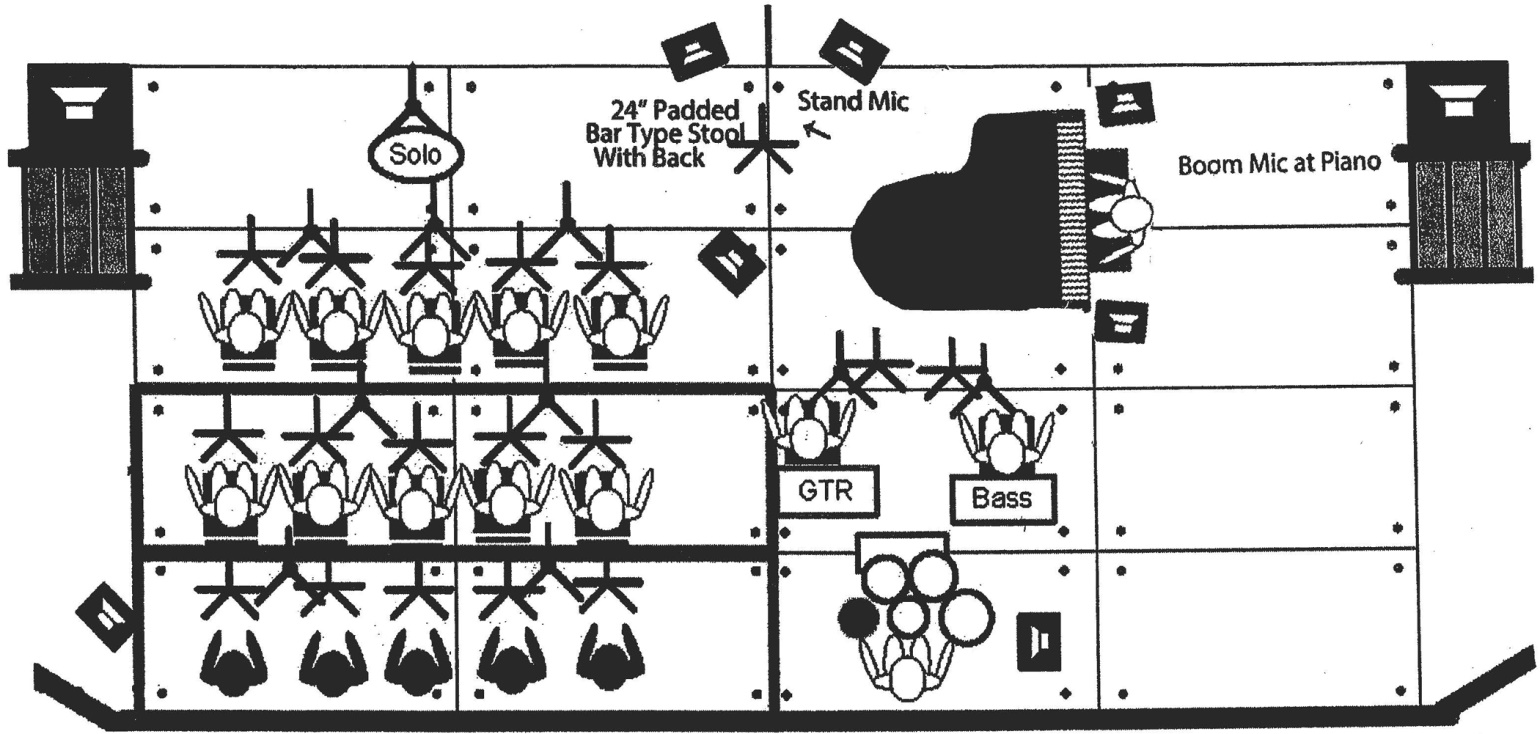 Diane SchuurPiano Equipment needed:	YAMAHA 6’ Baby Grand Piano or 9’ Steinway Concert Grand Piano  (Check on substitutions)	With adjustable concert piano bench.Also:  24” PADDED BAR-TYPE STOOL WITH BACK, Plus Adjustable Vocal Microphone StandSound & Stage Equipment needed:Main House Speakers & Mixing Board w/ on stage mix & operator(4) 	Monitor speakers; two at stand mic, two at piano. (Reverb in Ms. Schuur’s Vocal Mixes)	Piano should be miked on short stick or closed w/PCM(2)	DPA d:Facto Vocal Mic (1st choice), or Shure beta 87 Vocal Mic  
(One stand out front, one boom at piano)(1) 24 inch padded bar type stool with back at the stand mic. PLEASE NOTE:  The above list is for Diane only.  All other musicians, including drummer and bass, will have their own requirements for sound & stage equipment, and input list should be adjusted accordingly.Diane Schuur With Big BandInput List1. KIKCOMP SM-91 or B-52 SHORT BM 2. SNARE COMP SM-57 SHORT BM 3.HAT SM-81 or 451 SHORT BM 4.RACK GATE AKG 408 or 98 BM / CLIP 5.FLOOR 1 GATE AKG 408 or 98 BM / CLIP 6.FLOOR 2 GATE AKG 408 or 98 BM / CLIP 7.OH SR 414 or SM-81 LG BOOM 8.OH SL 414 or SM-81 LG BOOM 9.BASS D.I. COMP D.I. 10.PIANO SM-91 11. PIANO SM-91 12. PIANO 414 13. PIANO 414 14. SAX (Tenor) SM-58 BOOM 15. SAX (Alto) SM-58 BOOM 16. SAX (Alto) SM-58 BOOM 17. SAX (Tenor) SM-58 BOOM 18. SAX (Baritone) SM-58 or RE-20 BOOM 19. BONE SM-58 SHORT BM 20. BONE SM-58 SHORT BM 21. BONE SM-58 SHORT BM 22. TRUMPET SM-57 STRAIGHT 23. TRUMPET SM-57 STRAIGHT 24. TRUMPET SM-57 STRAIGHT 26. VOC Diane COMP Beta 87 STRAIGHT Out Front 32. 33. FX RET L Reverb 34. FX RET R Reverb 35. FX RET L Reverb 36. FX RET R Reverb 39. 